In accordance to the ITU-R Submission, Evaluation Process and Consensus Building for IMT-2020 (Doc. IMT-2020/2), the Alliance for Telecommunications Industry Solutions (ATIS) has established the ATIS WTSC IMT-2020 Independent Evaluation Group (IEG). This contribution is a roadmap of the individual final reports developed by ATIS WTSC IMT-2020 IEG that have been provided to Working Party 5D Meeting #34 along with this specific contribution.ROADMAP OF FINAL EVALUATION REPORTS FROM ATIS WTSC IMT-2020 INDEPENDENT EVALUATION GROUP (this document)Document 5D/54 (WTSC-RAN-2020-00031R001)DETAILED FINAL EVALUATION ANALYSIS FROM ATIS WTSC IMT-2020 INDEPENDENT EVALUATION GROUP FOR 3GPP PROPONENT SUBMISSIONS OF 
SRIT (IMT-2020/13) & RIT (IMT-2020/14)Document 5D/55 (WTSC-RAN-2020-00024R001)_______________Radiocommunication Study Groups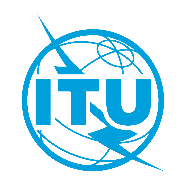 Received:	7 February 2020Document 5D/54-EReceived:	7 February 202010 February 2020Received:	7 February 2020English onlyTECHNOLOGY ASPECTSAlliance for Telecommunications Industry SolutionsAlliance for Telecommunications Industry SolutionsROADMAP OF FINAL EVALUATION REPORTS FROM 
ATIS WTSC IMT-2020 INDEPENDENT EVALUATION GROUPROADMAP OF FINAL EVALUATION REPORTS FROM 
ATIS WTSC IMT-2020 INDEPENDENT EVALUATION GROUP